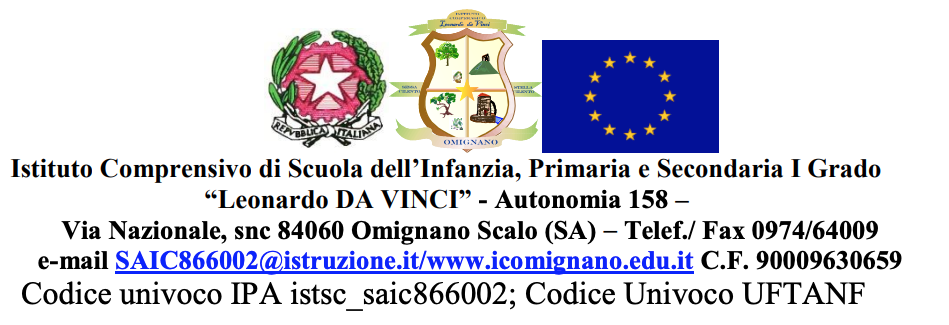 OSSERVAZIONE SISTEMATICA INIZIALE E FINALEScuola dell’Infanzia di ……………………………………………………………………… sez. ………Nome………………………………………………………………………………………. data osservazione iniziale …………………………….       data osservazione finale  ……………………………………….Frequenza …………………………………………..5 ANNICOMPETENZA CHIAVE EUROPEA: COMPETENZA ALFABETICA FUNZIONALECAMPO DI ESPERIENZA: I DISCORSI E LE PAROLE                                                                                                                                                                                                          Iniziale                          Finale  COMPETENZA CHIAVE EUROPEA : COMPETENZA MULTILINGUISTICACAMPO DI ESPERIENZA: I DISCORSI E LE PAROLECOMPETENZA CHIAVE EUROPEA: COMPETENZA MATEMATICA E COMPETENZA IN SCIENZE,  TECNOLOGIE E INGEGNERIACAMPO DI ESPERIENZA: LA CONOSCENZA DEL MONDOCOMPETENZA CHIAVE EUROPEA: COMPETENZA DIGITALECAMPO DI ESPERIENZA: TUTTICOMPETENZA CHIAVE EUROPEA: COMPETENZA PERSONALE, SOCIALE E CAPACITA’ DI  IMPARARE A IMPARARE CAMPO DI ESPERIENZA: TUTTICOMPETENZA CHIAVE EUROPEA: COMPETENZA IN MATERIA DI CITTADINANZA CAMPO DI ESPERIENZA: IL SÉ E L’ALTRO / TUTTICOMPETENZA CHIAVE EUROPEA: COMPETENZA IMPRENDITORIALECAMPO DI ESPERIENZA: TUTTICOMPETENZA CHIAVE EUROPEA: COMPETENZA IN MATERIA DI CONSAPEVOLEZZA ED ESPRESSIONECULTURALECAMPO DI ESPERIENZA: IMMAGINI, SUONI, COLORI  COMPETENZA CHIAVE EUROPEA: COMPETENZA IN MATERIA DI CONSAPEVOLEZZA ED ESPRESSIONECULTURALECAMPO DI ESPERIENZA: IL CORPO E IL MOVIMENTOLegenda: 1= scarsamente raggiunto  2=parzialmente raggiunta  3=discretamente raggiunto   4=pienamente raggiuntoNOTE:12341234Si esprime attraverso la lingua utilizzando frasi strutturate correttamentePronuncia correttamente i fonemiAscolta e comprende testi narrati o lettiRicorda e riferisce l’argomento e le informazioni principali di discorsi o testi ascoltati Ricorda e riferisce l’argomento e le informazioni principali di esperienze personaliInteragisce in una conversazione  in maniera  pertinenteInventa rime Ricostruisce  un racconto in sequenze, illustrate o verbaliSa scrivere il proprio nomeNomina lettere e fa ipotesi sulla scrittura di paroleSillaba parole o fonde sillabe in paroleE’ consapevole della presenza di lingue diverseOrdina in successione temporale un evento utilizzando correttamente gli organizzatori temporali ( prima, dopo, ieri, oggi, domani)Ordina correttamente i giorni della settimanaRiconosce le caratteristiche principali delle stagioni Conosce e utilizza i concetti topologiciRaggruppa e ordina secondo criteri dati o personaliRiconosce e denomina le principali forme geometriche (cerchio, quadrato, triangolo, rettangolo)riconosce e denomina le dimensioniCoglie rapporti tra numeri e quantitàUtilizza correttamente i quantificatori uno, pochi, tanti, nessunoRiconosce i simboli da 1 a 10Sa compiere semplici operazioni (addizione e sottrazione)Sa utilizzare o leggere un semplice diagramma, tabella, graficoUtilizza, con la sorveglianza dell’insegnante, il computer o il tablet per attività o giochi matematici, logici, linguisticiRiconosce le icone di giochi o programmi notiSa avanzare semplici ipotesiChiede aiuto quando è in difficoltàMemorizza semplici poesie, filastrocche e canti.Sa individuare  la relazione tra causa ed effettoAccetta serenamente il distacco dalla famigliaGioca in modo autonomoPartecipa ai giochi e alle attività proposteRispetta le regole di convivenzaEsprime emozioni o sentimenti verbalmente o attraverso il disegnoInizia a controllare i propri stati d’animo per tradurli in comportamenti adeguati alla vita di gruppoInstaura rapporti positivi con adulti e compagniRispetta il turno nelle conversazioni e nel quotidianoDimostra una crescente fiducia in se stesso e nelle proprie capacitàPresta aiuto ai compagni più piccoli o in difficoltàConosce la propria storia personale e le maggiori tradizioni della propria comunitàAccetta i compagni portatori di differenze, culturali, di provenienza, personali…Si avvicina alla consapevolezza dei rischi dell’abuso delle tecnologie multimedialiHa interiorizzato comportamenti ecologico-ambientali responsabili e consapevoliSi impegna e porta a termine in autonomia una consegnaRivela iniziativa e creatività nelle proprie produzioniSostiene la propria opinione con semplici argomentazioniUsa i colori in maniera appropriataUsa diverse tecniche grafico-pittoricheManifesta interesse per le opere d’arteSegue con interesse spettacoli, filmati, documentari… Discrimina  suoni e rumoriCanta da solo o in coroRiproduce semplici sequenze musicaliInterpreta un ruolo nella drammatizzazioneAssocia il movimento al ritmo e alla musicaRispetta le norme igieniche quotidianeRiconosce le parti del corpo Rappresenta graficamente la figura umanaConosce i pericoli dell’ambiente e i comportamenti sicuriEsegue percorsi motoriSa stare in equilibrioCoordina i movimenti della motricità globaleImpugna e usa correttamente le forbiciSa impugnare correttamente gli strumenti grafici